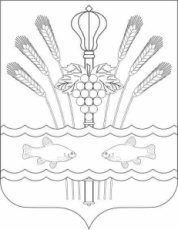 РОССИЙСКАЯ ФЕДЕРАЦИЯРОСТОВСКАЯ ОБЛАСТЬМУНИЦИПАЛЬНОЕ ОБРАЗОВАНИЕ«КОНСТАНТИНОВСКОЕ ГОРОДСКОЕ ПОСЕЛЕНИЕ»АДМИНИСТРАЦИЯ КОНСТАНТИНОВСКОГО ГОРОДСКОГО ПОСЕЛЕНИЯПОСТАНОВЛЕНИЕот 26.12.2023                            г. Константиновск                             № 78.13/1791-ПОб утверждении плана реализации муниципальной программы Константиновского городского поселения  «Территориальное планирование и обеспечение доступным и комфортным жильем населения Константиновского городского поселения»В соответствии с постановлением Администрации Константиновского городского поселения  от 14.06.2018 № 395 «Об утверждении Порядка разработки, реализации и оценки эффективности муниципальных программ Константиновского городского поселения, постановлением Администрации Константиновского городского поселения от 14.06.2018  № 396 «Об утверждении Методических рекомендаций по разработке и реализации муниципальных программ Константиновского городского поселения», Администрация Константиновского городского поселения,  постановляет:1. Утвердить план реализации  муниципальной  программы Константиновского городского поселения  «Территориальное планирование и обеспечение доступным и комфортным жильем населения Константиновского городского поселения» на 2024 год согласно приложению к настоящему постановлению.2. Постановление вступает в силу с момента его подписания и подлежит размещению на сайте Администрации Константиновского городского поселения.3. Контроль за выполнением постановления возложить на заместителя  главы Администрации Константиновского района А.В. Агаркова.         Глава АдминистрацииКонстантиновского городского поселения	                                  А.А. КазаковПриложение к постановлениюАдминистрации Константиновского городского поселенияот 26.12.2023 № 78.13/1791-ППЛАН РЕАЛИЗАЦИИмуниципальной программы  «Территориальное планирование и обеспечение доступным и комфортным жильем населения Константиновского городского поселения» на 2024 год№ п/п№ п/пНомер и наименование<4>Номер и наименование<4>Ответственный 
 исполнитель, соисполнитель, участник  
(должность/ ФИО) <1>Ожидаемый результат (краткое описание)Плановый срок    
реализации 
Плановый срок    
реализации 
Объем расходов, (тыс. рублей) <2>Объем расходов, (тыс. рублей) <2>Объем расходов, (тыс. рублей) <2>Объем расходов, (тыс. рублей) <2>Объем расходов, (тыс. рублей) <2>Объем расходов, (тыс. рублей) <2>Объем расходов, (тыс. рублей) <2>Объем расходов, (тыс. рублей) <2>Объем расходов, (тыс. рублей) <2>Объем расходов, (тыс. рублей) <2>№ п/п№ п/пНомер и наименование<4>Номер и наименование<4>Ответственный 
 исполнитель, соисполнитель, участник  
(должность/ ФИО) <1>Ожидаемый результат (краткое описание)Плановый срок    
реализации 
Плановый срок    
реализации 
ВсегоВсегофедеральный бюджетобластной
бюджетбюджет Константиновского городского поселения бюджет Константиновского городского поселения БюджетКонстантиновского районаБюджетКонстантиновского районавнебюд-жетные
источникивнебюд-жетные
источники11223344556788991010111111Муниципальная программа «Территориальное планирование и обеспечение доступным и комфортным жильем населения Константиновского городского поселения»Муниципальная программа «Территориальное планирование и обеспечение доступным и комфортным жильем населения Константиновского городского поселения»Администрация Константиновского городского поселения, начальник сектора муниципального хозяйства/Шевченко Ольга СергеевнаАдминистрация Константиновского городского поселения, начальник сектора муниципального хозяйства/Шевченко Ольга СергеевнаXXXX2663,602543,72543,7119,9119,9----22Подпрограмма 1 «Оказание мер государственной поддержки в улучшении жилищных условий отдельным категориям граждан»Подпрограмма 1 «Оказание мер государственной поддержки в улучшении жилищных условий отдельным категориям граждан»Администрация Константиновского городского поселения, начальник сектора муниципального хозяйства/Шевченко Ольга СергеевнаАдминистрация Константиновского городского поселения, начальник сектора муниципального хозяйства/Шевченко Ольга Сергеевналиквидация аварийного жилищного фонда, переселение граждан из многоквартирного аварийного жилищного фондаликвидация аварийного жилищного фонда, переселение граждан из многоквартирного аварийного жилищного фонда31.12.202431.12.20242663,602543,72543,7119,9119,933ОМ 1.3. Расходы на обеспечение мероприятий по сносу многоквартирных домов признанных  аварийнымиОМ 1.3. Расходы на обеспечение мероприятий по сносу многоквартирных домов признанных  аварийнымиАдминистрация Константиновского городского поселения, начальник сектора муниципального хозяйства/Шевченко Ольга СергеевнаАдминистрация Константиновского городского поселения, начальник сектора муниципального хозяйства/Шевченко Ольга Сергеевнаснижение доли населения, проживающего в домах блокированной застройки, многоквартирных домах, признанных в установленном порядке аварийными и подлежащими сносу или реконструкции в связи с физическим износом в процессе их эксплуатацииснижение доли населения, проживающего в домах блокированной застройки, многоквартирных домах, признанных в установленном порядке аварийными и подлежащими сносу или реконструкции в связи с физическим износом в процессе их эксплуатации31.12.202431.12.20242663,602543,72543,7119,9119,955Контрольное мероприятие Контрольное мероприятие Администрация Константиновского городского поселения, начальник сектора муниципального хозяйства/Шевченко Ольга СергеевнаАдминистрация Константиновского городского поселения, начальник сектора муниципального хозяйства/Шевченко Ольга СергеевнаОтчет об исполнении плана  реализации муниципальной программыОтчет об исполнении плана  реализации муниципальной программыХХХХХХХХХХХХ66Итого по муниципальной программеИтого по муниципальной программеАдминистрация Константиновского городского поселения, начальник сектора муниципального хозяйства/Шевченко Ольга СергеевнаАдминистрация Константиновского городского поселения, начальник сектора муниципального хозяйства/Шевченко Ольга СергеевнаХХХХ2663,602543,72543,7119,9119,90000